Рекомендации по оформлению проектов:1 страница: Титульный лист: вверху–название учреждения; середина–название проекта большими буквами, ФИО автора; внизу–город, год.2 страница: Девиз проекта3 страница: - вид проекта (по составу, по сроку, по типу); -участники;-авторы проекта (если много).4 страница: структура проекта: 1. Проблема (четкое, лаконичное предложение, в чем проблема).Формулировка проблемы обычно «вытекает» из актуальности.2. Актуальность (если проект на срок более 6 месяцев)3. Цель: Формирование….4. Задачи (три: образовательная, развивающая, воспитательная)С 5 страницы:Описание этапов реализации проекта1.)Подготовительный: (что-то готовим, собираем)Сбор информации о…, анкетирование, подбор аудио или видеоматериалов и т.п.2.)Основной: (само проведение):Образовательные области (указать какие задействованы), НОД (указать какие были экскурсии, подвижные игры и т.д.) по реализации проекта). Работа с родителями: совместная деятельность (например, изготовление творческих работ, совместные выезды и т.д.).3.) Заключительный:-1-2 итоговых мероприятия (праздник, утренник, развлечение и т.п.);-продукт проекта.Список литературы (если проект долгосрочный).Приложение:Портфолио проекта: конспекты НОД, сценарии, любой материал.Фотоприложения: фото материалов проекта.Диагностические исследования (на начало и на конец, если долгосрочный проект).Муниципальное дошкольное образовательное учреждение«Детский сад №2 Солнышко»Памятка   для   педагогов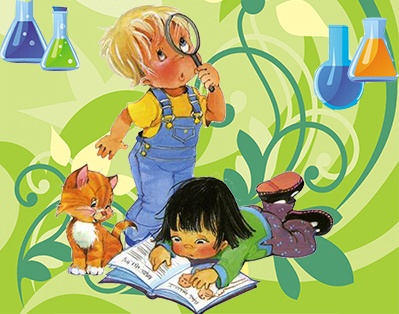 "Проектная деятельность в ДОУ"Подготовила воспитатель: Катошина Е.Н.г. РостовЦель проектного метода:- развитие свободной творческой личности ребенка, которое определяется задачами развития детей и задачами исследовательской деятельности детей.По срокам реализацииКраткосрочные (проекты, продолжительностью от 1 дня до недели);Среднесрочные (проекты от 1 недели до 1 месяца);Долгосрочные (проекты, продолжительностью от 1 месяца и более).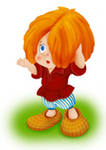 Виды проектной деятельности.В практике современных дошкольных учреждений следующая классификация проектовОсновные этапы метода проектов:1.Выбор цели проекта:Воспитатель помогает детям выбрать наиболее интересную и посильную для них задачу на их уровень развития.2.Разработка проекта:Составление плана деятельности по достижению цели: к кому обратиться за помощью, определяются источники информации, подбираются материалы и оборудование для работы, с какими предметами научиться работать для достижения цели.3.Выполнение проекта:Выполняется практическая часть проекта.4.Подведение итогов:Проводится «разбор полётов», оценка результатов и определение задач для новых проектов.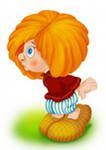 